The Americas:  Pre-Columbian Empires to ColoniesIn this unit, you will learn about the earliest ___________ in the ______________.  Then you will learn about the voyage of _____________ across the ____________ in ___________ to reach _____________, and how this voyage led to the first _________________ between Europeans and Native Americans.  Finally, you will learn about the effects of this on the ______________, _________________, ____________, and _____________.The Empire of the AmericasWhile complex civilizations were emerging in Asia, Africa, and Europe, equally striking developments had occurred in the ______________.  In this unit you will review a chain of events set into motion when these two halves of the world collided in _____________.  The “encounter” of Europeans with the peoples of the Americas brought the major civilizations of the world together for the first time.  The encounter had a profound _____________ on all peoples.The First AmericansScientists believe that during the last Ice Age, __________ and ________________ were attached by a land bridge where the Bering Straits are found today.  As long as 25,000 years ago, groups of Asian hunters crossed this land-bridge in search of _____________, following the migrations of animal herds.From Alaska, these earliest Americans spread _________________.  Over time, these people multiplied and spread throughout North America, Central America, the islands of the Caribbean, and South America.  Separated by vast ______________ and dense _______________, these people developed their own separate ______________ and ________________.  They settled along lakes and rivers, where they had fresh _____________ to drink. “Native Americans” experienced their own ___________________ Revolution in which they learned to grow _____________ (maize) and other crops.  Several complex civilizations ___________________ in Mesoamerica (present-day Mexico and Central America).  Historians refer to these civilizations as pre-Columbian because they existed in the Americas before the arrival of the explorer ________________ in 1492.Unlike the early civilizations of Africa and Eurasia, the first _____________ ______________ civilizations did not emerge in river valleys.  Native Americans living in the warm and humid rain forests of Mesoamerica learned to plant _____________, a crop unknown to the peoples of Africa, Asia, and Europe.  ____________ became the basic food crop in the Americas, supporting the development of permanent ________________ and large ________________.The Maya 
(1500 B.C. – 1546 A.D.)Among the earliest civilizations in the region were the Olmecs and the Toltecs.  Over 3,000 years ago, the Maya developed a complex civilization in present day ________________.  Each Maya city had its own ________ __________, who was considered half-man and half-god.  Most Maya were ____________ _____________, who lived in thatched huts and grew corn.There was also a small class of _____________, who made luxuries for the Maya nobles.  The nobility were a small ________________ class, who performed sacred ceremonies on special occasions and assisted the rulers.  Maya ___________________ measured the movement of the sun, moon, and Venus to predict the _____________.The Maya engaged in frequent ____________ and practiced ______________ _________.  They developed a ball game that became popular throughout the Americas.  Two teams competed on a rectangular court, each attempting to hit a rubber ball into wooden rings.  Archaeologists believe the game had a ________________ significance.  The losing team was sometimes ________________ to the gods after the game.Around the 9th century, Maya culture experienced a great ____________.  Archaeologists do not know if a ________________________, _______________, or ______________ brought an end to this classic period of Maya civilization.  The Maya migrated northward to the Yucatan Peninsula in present-day _____________.  There, they built a new series of city-states.  One of these later Mayan cities is well-preserved at Chichen Itza.  Constant warfare from the 13th to the 16th centuries, and pressures from neighboring wandering peoples, led to the final ________________ of Maya civilization.Pre-Columbian Empires in America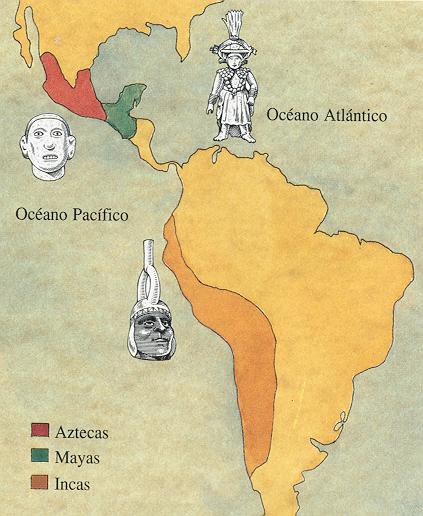 The Aztecs
 (1200 – 1521)The Valley of Mexico, in the center of Mexico, has a high ______________ and temperate ________________.  Its location is excellent for growing crops.  The Aztecs (or Mexica) were an alliance of several local peoples.Around 1300, they settled on an ________________ in the center of the Valley of Mexico.  They learned to grow corn from their neighbors.  In order to survive, they grew crops in “floating gardens” in wet, marshy lands.  They made careful observations of the ____________ and aligned their ______________ based on the movements of the ___________ and ___________.  Over the next two centuries, the Aztecs engaged in frequent wars to conquer other peoples in the region.  These conflicts continued until the arrival of the first __________________ in the Americas.The Aztecs developed a highly complex ________________________.  At the top of Aztec society was an all-powerful _______________.  Below the ruler were the ________________, who often held high positions in the government, army, or priesthood.  Most people were _________________, working as farmers, fishermen, craftsmen, or as warriors in the Aztec armies.  At the bottom of Aztec society were ______________.Like other Native American cultures, the Aztecs _______________ many __________.  The most important was the _________ God.  Their observations of the sky made it possible to construct accurate ______________ of stone.  The Aztecs believed the Sun God needed ______________ blood to continue  his daily journeys across the sky.  For this reason, the Aztecs practiced human _______________ on a massive scale.  Captured warriors from other tribes were sacrificed, as well as Aztecs who ______________ for this ____________.  They believed their sacrifice was necessary to keep the universe in motion.The Inca Empire
(1200 – 1535)Thousands of miles to the ___________ of Mexico, advanced _______________ developed along the Pacific coast and in the ___________ Mountains of ___________ America.  Peoples in the Andes _____________ mountains and grew potatoes and other root crops that could resist the cold nights.  They kept llamas and alpacas for their ___________ and _____________ and to _____________________.The Inca built upon the achievements of these earlier peoples.  Around 1400, the Inca began _________________ their rule across the Andes.  Eventually, the Inca ruled an empire covering much of present-day Peru, Ecuador, Bolivia, and Chile.  The Inca built stone _______________ stretching over  ten thousand miles to unite the distant corners of their empire.Food was preserved and kept in storehouses along the roads.  The Inca never developed _____________ with ______________, probably because such vehicles are unsuited to the rugged terrain of the Andes Mountains.  The Inca also never developed __________________________________.  Instead, they used quipu – bundles of knotted and colored ropes to count, keep records, and send messages.Their superb engineering skills allowed them to construct vast ______________________ high in the Andes.  They had no ________________, but fitted stones of their buildings perfectly together.  The ruins of Machu Picchu, an ancient fortress city in the Andes Mountains , provide the best surviving example of Inca building skills.  Many of the building blocks weigh 50 tons but are so precisely fitted together that the joints do not permit _____________________________________ to be inserted.ArtPre-Columbian art was highly __________________.  Maya, Aztec, and Inca artists made stone __________________ to decorate the sides of temples and palaces.  They made ceramic bowls carved with human and animal forms across the front for ___________________ ceremonies.  Often these were used to ward off demonic spirits believed to be lurking in the afterlife.Gender Roles in MesoAmericaGender roles were ___________________ at birth.  Boys were given a ________________ (a type of knife with a wide blade) by their fathers to help establish their masculine role.  Girls received a stone instrument from their mothers, used to ___________________.  Boys were taught crafts, and girls were taught to ________________ and other necessities.Women held various roles in the family, from harvesting grains and preparing _____________, to caring for _______________.  Aside from ___________________ and raising children, one of women’s major jobs was making maize into flour.  After being boiled, the maize kernels were ground by stone into ______________.  Women could hold jobs outside the home.  Some sold goods in the market or were skilled artisans.  Others were __________________ who worked in temples. The Columbian ExchangeThe _______________ of Marco Polo had increased European interest in trade with Asia.  Goods, especially ________________________, were carried overland to Constantinople and then shipped across the Mediterranean by the _______________ city-states.  The conquest of the Byzantine Empire by the Ottoman Turks in 1453 temporarily cut off Europe from overland trade with East Asia.  As a result, __________________ were created to find a new route to the East, especially by an _________________ passage.At the same time, the spirit of inquiry of the _________________ was leading Europeans to explore the ______________.  Europeans adapted technological innovations from other cultures to improve their _________________ skills, including the ______________ from China and the triangular lateen _______________ used by Arab ships.The Age Of DiscoverySpain and Portugal Lead the WaySpain and Portugal are located at the Western end of Europe.  Spain has coasts on the ______________________ Sea and the ____________ Ocean.  Both countries were determined to gain a share of the ______________ with Asia, and had the resources needed to ________________ costly overseas exploration.  Prince Henry of Portugal developed a new, lighter sailing ship and sponsored expeditions along the coast of _________________.Spain’s rulers, Ferdinand and Isabella, had just completed the Reconquista (reconquest) of Spain’s _____________ areas – _______________ the country under ______________ rule in 1492.  In the same year, they expelled Spain’s _________________ community.  Spain’s rulers hoped to further spread the _________________ faith to glorify their country through overseas _________________.The Voyages of Christopher ColumbusChristopher Columbus (1451 – 1506), a sea captain from _____________, in ___________ was convinced that he could reach ___________ by sailing westward.  After years of seeking support, he finally persuaded the rulers of ________________ to provide him with three ships in 1492.  Columbus actually thought the world was ________________ than it was.  After two months at sea, his men almost mutinied.  Then they accidentally landed in the _________________ instead of reaching the East Indies.  His “discovery” of the Americas provided new sources of ___________ and __________________ that would forever alter the economy of Europe.The Columbian ExchangeColumbus’ encounter with the peoples of the Americas quickly led to an important exchange of ___________ and ______________, known as the Columbian Exchange.  The European ____________ was greatly improved by the introduction of new American foods such as tomatoes, corn, potatoes, squash, peppers, pineapples, and chocolate.  Also, such animals as turkeys provided a new food source for Europeans.  _______________ was also brought to Europe,  At the same time, wheat, sugar, cattle, horses, pigs, sheep, chickens, and grains such as wheat were introduced from Europe into the Americas.The Columbian Exchange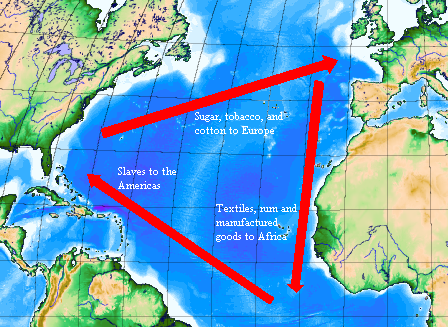 Later ExplorersAfter Columbus’ great success, Europeans competed with one another in sending out _______________ to find new trade routes to seek new lands.Vasco Da Gama (1460 – 1524)A _______________ explorer, Vasco Da Gama discovered an all-water route from Europe to India by sailing around the southern tip of ________________ in 1497.  His discovery made it possible for Europeans to obtain Asian goods without relying on ______________ routes.Ferdinand Magellan (1480 – 1521)In 1519, Magellan, another Portuguese explorer, led the first expedition of ships to circumnavigate (circle) the world.  Sailing around ____________________ and across the Pacific, Magellan proved conclusively that the world was _______________.  Magellan himself ______________ on the voyage.Other Explorers____________, ____________, and ______________ each sent their own explorers to find an all-water route to Asia and to claim new lands.  Based on the voyages, of John Cabot, ______________ claimed territories in North America.  ______________ sent Jacques Cartier, Samuel Champlain, and Robert de la Salle to explore the St. Lawrence River, the Great Lakes, and the Mississippi River.  The ______________ sent Henry Hudson on a quest to find a shortcut from Europe to the Far East.  Hudson explored Hudson Bay in Canada and the Hudson River in America in hopes of finding a “Northwest Passage” to Asia.The Conquest of the AmericasThe impact of the arrival of the Europeans was especially profound on the _______________________.  Spanish conquistadors (conquerors) and _____________ arrived soon after the first explorers.  They came to _____________ native peoples, seize ______________ and ___________, obtain natural resources, and ______________ the natives to Christianity.The Conquest of MexicoSoon after Columbus’ first voyage, the Spanish ________________ the main Caribbean islands.  Small numbers of Spanish soldiers, using ______________ and ______________, and acting with local allies, were quickly able to ______________ large numbers of Native Americans.  In 1519, Hernando Cortes sailed from __________ to _______________ with a small force of soldiers in search of gold and silver.  Cortes met the ____________ Emperor Montezuma.  The Aztecs at first believed the Spaniards were ______________ and showered them with gifts.  Later, Cortes left Tenochtitlan, the Aztec capital, and made allies with the _______________ of the Aztecs.With a few hundred ________________ and several thousand Native American warriors, Cortes attacked Tenochtitlan in 1521.  Several factors explain Cortes’ final triumph.  The Aztecs fought with ________, ____________, and ____________, while the Spaniards had ___________, steel _________, shields, ___________, horses, and ________________.  The Spaniards also gathered a large force of native warriors from neighboring peoples who opposed the Aztecs.  Finally, the Aztecs were worn down by an outbreak of ______________, accidentally introduced by the Europeans.  The Aztecs had no __________________ to this disease.  As a result, Cortes was quickly able to conquer the Aztec Empire. The Conquest of PeruIn 1530, Francisco Pizarro set sail from Panama to conquer the _____________ of ______________.  Pizarro arrived just when the Inca were recovering from a brutal ______________________.  High in the Andes Mountains, Pizarro and a handful of soldiers faced a much larger force of Inca warriors.  Again, the Native Americans could not resist the more technologically __________________ Europeans.  Pretending ___________________, Pizarro invited the Inca emperor to visit him.  Pizarro and his army next ambushed the Incas and __________________ the emperor.  Pizarro was then able to conquer the Inca capital by 1533.  The Spanish treated the conquered Indians ____________________.  The defeated Indians were forced to accept the __________________ religion and to __________________ for their new rulers.Colonial Latin AmericaThe Spanish conquest of the Caribbean, Mexico, and Peru brought many important ______________________.  Although their explorations did not find the cities of ______________ they were seeking, the Spanish asserted their dominance, religion and culture on the native tribes.  The region was ______________________ into Latin America – a fusion of European and Native American cultures.Colonial GovernmentAs a result of these conquests, ______________ now ruled an American empire many times larger than Spain itself.  Special Royal _________________, known as viceroys, were sent to rule the colonies in the king’s name.  Officials born in Spain filled the most important positions in the colonial government and military.  Gold and silver from the Americas were shipped to _______________, making it the strongest power in Europe in the 16th century.Colonial SocietyThe conquered lands were often divided among the _______________.  They used Native Americans to till the land and work the mines.  This system of _______________ labor was called the encomienda system.  _________________________ also formed an elite class and shared in political power.  _________________ sought to convert Native Americans to Catholicism, while ___________________ their actual enslavement.  The Jesuits, the religious order founded in the Counter-Reformation, built ________________, founded ________________, and taught agricultural skills.  However, in 1767, the Jesuits were ___________________ from Latin America.Gradually, a new colonial order emerged.  At the top of society were noble officials and landowners who were born in _____________ (peninsulares).  They formed the head and heart of colonial society in Latin America.  Just below them were  those with a Spanish background born in the ________________ (creoles).  Below this group were those of _____________ Spanish and Native American ancestry (mestizos).  At the bottom of the social scale were _____________________________, who performed most of the hard work.Meanwhile, Native American populations _________________ because they had no ____________________ to diseases from the Eastern Hemisphere like _______________ and ________________.  Until the coming of the Europeans, the New World had been free of smallpox, typhus, and measles.  Because of the sharp decline in Native American population from the new diseases and overwork, Spanish landowners in the Caribbean and Brazil needed a source of _________________ able to survive the ________________ working conditions.  As a result, they turned to importing ________________ as _________________.Other European Colonial EmpiresNew FranceNew France was established in _________________ and along the Great Lakes and Mississippi River.  New France never became as populous as the Spanish or English colonies.  It consisted of a handful of towns and a series of ________________ outposts.  French missionaries arrived in the Americas to convert the Native American Indians to Christianity.By the end of the seventeenth century, French territory covered almost _______________________ of North America.  The region continued to attract French explorers who found that the region contained valuable fur-bearing animals, especially __________________ – whose pelts were greatly desired by Europeans for making ______________.New NetherlandBased on _________________________ explorations, the Dutch claimed control of the region around present-day ____________________.  They set up a successful fur-trade with the native peoples of the Hudson River Valley and called their colony New Netherland.  The ________________ government gave control of the colony to merchants of the Dutch West India Company.  In 1624, thirty families came to settle in Fort Orange (present day Albany).  More settlers arrived the next year and established a second fort at the tip of Manhattan island.  They named this settlement New Amsterdam after the Dutch city of Amsterdam.  The city of New Amsterdam, with its fine natural harbor, became a leading center for _________________.The English ColoniesThe first permanent _____________ colony in the “New World” was established by a private company at Jamestown, Virginia in 1607.  The first settlers were men who came in search of ________________.  Despite initial challenges, the colony of Jamestown became profitable by growing _________________ for sale in Europe.  A second English colony was founded by a Protestant group known as the Pilgrims.  They landed at __________________________.  Another group of English ___________________, the Puritans, landed in nearby Massachusetts Bay in 1630.  They came to practice their own religious beliefs without persecution.  Eventually, the number of English colonies along the Atlantic coast of North America expanded to ________________________ – from Georgia to Massachusetts.The Atlantic Slave TradeFinding enough workers available to ______________ harsh working conditions became a major problem for many of the colonies, especially in the ____________________.  The solution to the problem led to one of the most negative aspects of the European conquests of the Americas – the rise of the __________________ trade.  Slavery had existed in Africa long before European intervention.  However, the new Atlantic slave trade ____________________ the institution of slavery on a scale __________________ in ____________________ history.Enslaved people were usually _________________ by powerful ___________________ tribes in raids on neighboring villages.  The slaves were brought to the West Coast of Africa where they were imprisoned in fortified castles and traded to European and American slave traders in exchange for ______________ and other ____________________.It is estimated that the Atlantic slave trade took away as many as ________________________ African men and women over the next ______________________ years.  More than 11 million of these went to the ___________________ colonies.  Many died during the “Middle Passage,” the voyage across the __________________, because of the horrible conditions they endured on board the _________________.  Once they arrived in the Americas, most Africans worked long hours in the _______________ fields of the Caribbean and Brazil, or toiled raising ____________________ and __________________ in North America.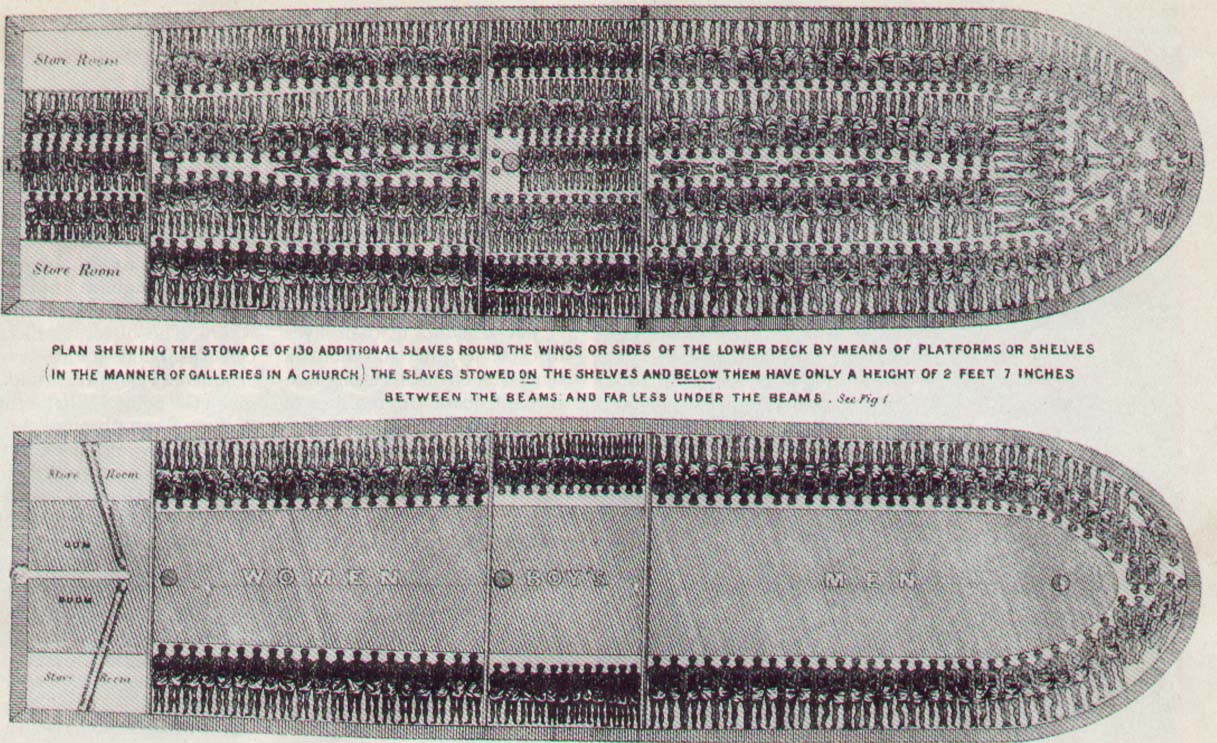 